О подтверждении адреса земельному участку с кадастровымномером 61:02:0050201:2229 и общей площадью 1500 кв.м               Рассмотрев заявление Малаховского Михаила Михайловича, предоставленные документы: выписку из ЕГРН на участок от 01.08.2019г, Свидетельство на право собственности на землю, бессрочного (постоянного) пользования землей № 375 от 29.09.1993 года, копию паспорта, при предоставлении оригиналов в соответствии с постановлением Администрации Истоминского сельского поселения от 10.09.2015г. № 305 «Об утверждении Правил присвоения и аннулирования адресов на территории Истоминского сельского поселения Аксайского муниципального района Ростовской области»,-П О С Т А Н О В Л Я Ю:земельному участку с кадастровым номером 61:02:0050201:2229 и общей площадью 1500 кв.м,        1.Подтвердить адрес: а) Ростовская область, Аксайский район, сельское поселение Истоминское, х. Островского, ул. Крестьянская, 39;       Бывший адрес:           а) х. Островский, ул. Крестьянская, Аксайского района, Ростовской области     2. Контроль, за исполнением данного постановления возложить на начальника сектора имущественных отношений и архитектуры Администрации Истоминского сельского поселения Тарзян А. О.Глава Администрации  Истоминского сельского поселения                                                  О. А. КалининаПостановление вносит сектор имущественных отношений и архитектуры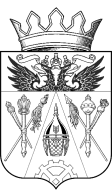 АДМИНИСТРАЦИЯ ИСТОМИНСКОГО СЕЛЬСКОГО ПОСЕЛЕНИЯ АКСАЙСКОГО РАЙОНА РОСТОВСКОЙ ОБЛАСТИПОСТАНОВЛЕНИЕАДМИНИСТРАЦИЯ ИСТОМИНСКОГО СЕЛЬСКОГО ПОСЕЛЕНИЯ АКСАЙСКОГО РАЙОНА РОСТОВСКОЙ ОБЛАСТИПОСТАНОВЛЕНИЕАДМИНИСТРАЦИЯ ИСТОМИНСКОГО СЕЛЬСКОГО ПОСЕЛЕНИЯ АКСАЙСКОГО РАЙОНА РОСТОВСКОЙ ОБЛАСТИПОСТАНОВЛЕНИЕАДМИНИСТРАЦИЯ ИСТОМИНСКОГО СЕЛЬСКОГО ПОСЕЛЕНИЯ АКСАЙСКОГО РАЙОНА РОСТОВСКОЙ ОБЛАСТИПОСТАНОВЛЕНИЕАДМИНИСТРАЦИЯ ИСТОМИНСКОГО СЕЛЬСКОГО ПОСЕЛЕНИЯ АКСАЙСКОГО РАЙОНА РОСТОВСКОЙ ОБЛАСТИПОСТАНОВЛЕНИЕАДМИНИСТРАЦИЯ ИСТОМИНСКОГО СЕЛЬСКОГО ПОСЕЛЕНИЯ АКСАЙСКОГО РАЙОНА РОСТОВСКОЙ ОБЛАСТИПОСТАНОВЛЕНИЕАДМИНИСТРАЦИЯ ИСТОМИНСКОГО СЕЛЬСКОГО ПОСЕЛЕНИЯ АКСАЙСКОГО РАЙОНА РОСТОВСКОЙ ОБЛАСТИПОСТАНОВЛЕНИЕ0606августа2019г.№169х. Островскогох. Островскогох. Островскогох. Островскогох. Островскогох. Островскогох. Островского